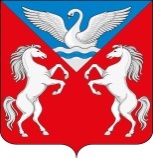 АДМИНИСТРАЦИЯ ЛЕБЯЖЕНСКОГО СЕЛЬСОВЕТА
КРАСНОТУРАНСКОГО РАЙОНА КРАСНОЯРСКОГО КРАЯПОСТАНОВЛЕНИЕ 15.12.2021                                 с. Лебяжье                                          № 33 -пОб утверждении порядка проведения инвентаризации мест захоронений на кладбище Лебяженского сельсовета Краснотуранского района Красноярского краяВ соответствии с Федеральным законом от 6 октября 2003 года N 131-ФЗ «Об общих принципах организации местного самоуправления в Российской Федерации», Федеральным законом от 12.01.1996 N 8-ФЗ «О погребении и похоронном деле», на основании Устава  Лебяженского сельсовета Краснотуранского района Красноярского края,П О С Т А Н О В Л Я Ю:1. Утвердить Порядок проведения инвентаризации мест захоронений на кладбище Лебяженского сельсовета Краснотуранского района Красноярского края согласно приложению к настоящему постановлению.2. Контроль за исполнением настоящего постановления оставляю за собой.3. Постановление вступает в силу со дня, следующего за днем его официального опубликования  на сайте администрации Лебяженского сельсовета (http://lebyazhe-adm.gbu.su/).Глава Лебяженского сельсовета                                                          М.А.НазироваПриложение к постановлению администрации Лебяженского сельсоветаот 15.12.2021 № 33-пПОРЯДОК ПРОВЕДЕНИЯ ИНВЕНТАРИЗАЦИИ МЕСТ ЗАХОРОНЕНИЙ НА КЛАДБИЩЕ ЛЕБЯЖЕНСКОГО СЕЛЬСОВЕТА КРАСНОТУРАНСКОГО РАЙОНА КРАСНОЯРСКОГО КРАЯ Настоящий Порядок разработан в соответствии с Федеральным законом от 12.01.1996 N 8-ФЗ «О погребении и похоронном деле», Федеральным законом от 06.10.2003 N 131-ФЗ «Об общих принципах организации местного самоуправления в Российской Федерации». Порядок регулирует действия администрации Лебяженского сельсовета и привлеченных лиц при проведении инвентаризации мест захоронений на кладбище Лебяженского сельсовета Краснотуранского района Красноярского края (далее – сельсовет) и порядок оформления результатов инвентаризации. Настоящий Порядок не регулирует действия по производству технической инвентаризации кладбищ.1. Общие положения1.1. Инвентаризация мест захоронений на кладбище Лебяженского сельсовета проводится в следующих целях:- планирование территории кладбища;- выявление бесхозяйных захоронений;- сбор информации об установленных на территории кладбищ надгробных сооружениях и ограждениях мест захоронений;- систематизация данных о местах захоронения из различных источников;- выявление преступлений и правонарушений совершенных в сфере похоронного дела.1.2. Распоряжение о проведении инвентаризации мест захоронений, произведенных на территории кладбища, издается главой администрации Лебяженского сельсовета не позднее, чем за три месяца до предполагаемой даты проведения работ по инвентаризации.1.3. Инвентаризация мест захоронений, произведенных на муниципальном кладбище, проводится не реже одного раза в три года и не чаще одного раза в год.1.4. Работы по инвентаризации мест захоронений, произведенных на территории кладбища, проводятся комиссией, утверждаемой распоряжением главы администрации Лебяженского сельсовета.1.5. Денежные средства, необходимые для проведения инвентаризации мест захоронений, и обнародование ее результатов, предусматриваются в бюджете сельсовета на соответствующий финансовый год.1.6. Информация о количестве предоставленных и свободных мест захоронений, полученная в результате инвентаризации мест захоронений, произведенных на территории кладбища, является общедоступной.2. Порядок издания распоряжения о проведении инвентаризации мест захоронений2.1. Распоряжение о проведении инвентаризации мест захоронений принимается в связи с истечением срока, предусмотренного пунктом 1.3. настоящего порядка с момента последней инвентаризации, а также в случае, когда это необходимо для первоначальной планировки территории кладбища или принятия решения об изменении планировки, связанной с изменением границ кладбища.2.2. Проведение инвентаризации мест захоронений на вновь образуемых кладбищах проводится по истечении двух, но не позднее трех лет с момента образования кладбища и утверждения его планировки.2.3. Ответственность за своевременность подготовки проекта распоряжения о проведении инвентаризации мест захоронений возлагается на лицо, определяемое главой администрации Лебяженского сельсовета.2.4. Распоряжение о проведении инвентаризации мест захоронений должно содержать:-цель проведения инвентаризации и причину ее проведения;-наименование и место расположения кладбища, на территории которого будет проводиться инвентаризация мест захоронений;-дата начала и окончания работ по инвентаризации мест захоронений;-состав комиссии по инвентаризации мест захоронений, а также лицо, ответственное за обработку и систематизацию данных, полученных в результате проведения работ по инвентаризации.3. Общие правила проведения инвентаризации захоронений3.1. Инвентаризация захоронений производится при обязательном участии лица, ответственного за регистрацию захоронений (захоронений урн с прахом).3.2. При проведении инвентаризации захоронений комиссией заполняются формы, приведенные в приложениях к настоящему Порядку.3.3. До начала проведения инвентаризации захоронений на соответствующем кладбище комиссии надлежит:1) проверить наличие книг регистрации захоронений (захоронений урн с прахом), содержащих записи о захоронениях на соответствующем кладбище, правильность их заполнения;2) получить сведения о последних зарегистрированных на момент проведения инвентаризации захоронениях на соответствующем кладбище.Отсутствие книг регистрации захоронений (захоронений урн с прахом) вследствие их утраты либо неведения по каким-либо причинам не может служить основанием для не проведения инвентаризации захоронений.3.4. Сведения о фактическом наличии захоронений на проверяемом кладбище записываются в инвентаризационные описи не менее чем в двух экземплярах.3.5. Комиссия, при проведении инвентаризации, обеспечивает полноту и точность внесения в инвентаризационные описи данных о захоронениях, правильность и своевременность оформления материалов инвентаризации.3.6. Инвентаризационные описи заполняются как рукописно, так и с использованием средств компьютерной техники без помарок и подчисток. Исправление ошибок производится во всех экземплярах описей путем зачеркивания неправильных записей и проставления над зачеркнутыми правильных записей. Исправления должны быть оговорены и подписаны председателем и членами инвентаризационной комиссии.3.7. Если инвентаризационная опись составляется на нескольких страницах, то они должны быть пронумерованы и скреплены таким образом, чтобы исключить возможность замены одной или нескольких из них.3.8. В инвентаризационных описях не допускается оставлять незаполненные строки, на последних страницах незаполненные строки прочеркиваются.3.9. Не допускается вносить в инвентаризационные описи данные о захоронениях со слов или только по данным книг регистрации захоронений (захоронений урн с прахом) без проверки их фактического наличия и сверки с данными регистрационного знака на захоронении (при его отсутствии с данными на надгробном сооружении (надгробии) или ином ритуальном знаке, если таковые установлены на захоронении).3.10. Инвентаризационные описи подписывают председатель и члены инвентаризационной комиссии.3.11. При выявлении захоронений, по которым отсутствуют или указаны неправильные данные в книгах регистрации захоронений (захоронений урн с прахом), комиссия должна включить в опись данные, установленные в ходе проведения инвентаризации.4. Инвентаризация захоронений4.1. Инвентаризация захоронений производится в форме проведения выездной проверки непосредственно на кладбище и сопоставления данных на регистрационном знаке захоронения (Ф.И.О. умершего, даты его рождения и смерти, регистрационный номер) с данными книг регистрации захоронений (захоронений урн с прахом).Информация об умершем на регистрационном знаке захоронения должна совпадать с данными об умершем, указанными на надмогильном сооружении (надгробии) или ином ритуальном знаке, если таковые установлены на захоронении, а также с данными об умершем, содержащимися в книгах регистрации захоронений (захоронений урн с прахом).4.2. При отсутствии на могиле регистрационного знака сопоставление данных книг регистрации захоронений (захоронений урн с прахом) производится с данными об умершем (Ф.И.О. умершего, даты его рождения и смерти), содержащимися на надмогильном сооружении (надгробии) или ином ритуальном знаке, если таковые установлены на захоронении.В данном случае в инвентаризационной описи в графе "Номер захоронения, указанный на регистрационном знаке захоронения" ставится прочерк "-".4.3. В случае если отсутствуют регистрационный знак на захоронении и запись в книгах регистрации захоронений (захоронений урн с прахом) о произведенном захоронении, но имеется какая-либо информация об умершем на могиле, позволяющая идентифицировать захоронение, то в инвентаризационной описи в графах "Номер захоронения, указанный в книге регистрации захоронений (захоронений урн с прахом)" и "Номер захоронения, указанный на регистрационном знаке захоронения" ставится прочерк "-". Иные графы инвентаризационной описи заполняются исходя из наличия имеющейся информации о захоронении.4.4. В случае если в книгах регистрации захоронений (захоронений урн с прахом) и на захоронении отсутствует какая-либо информация об умершем, позволяющая идентифицировать захоронение, то подобное захоронение признается неучтенным.В этом случае в инвентаризационной описи в графе "Примечание" делается запись "неучтенное захоронение", в графах "номер захоронения, указанный в книге регистрации захоронений (захоронений урн с прахом)" и "номер захоронения, указанный на регистрационном знаке захоронения" ставится прочерк "-", иные графы инвентаризационной описи заполняются исходя из наличия имеющейся информации о захоронении.4.5. Инвентаризация захоронений производится по видам мест захоронений (одиночные, родственные, воинские, почетные, семейные (родовые), захоронения урн с прахом).4.6. Сведения о регистрации захоронений, проводимой в период проведения инвентаризации, заносятся в отдельную инвентаризационную опись под названием "Захоронения, зарегистрированные во время проведения инвентаризации".5. Порядок оформления результатов инвентаризации5.1. По результатам проведенной инвентаризации составляется ведомость результатов, выявленных инвентаризацией, которая подписывается председателем и членами инвентаризационной комиссии.5.2. Результаты проведения инвентаризации захоронений на кладбище отражаются в акте.6. Мероприятия, проводимые по результатам инвентаризации захороненийПо результатам инвентаризации проводятся следующие мероприятия:-если на захоронении отсутствует регистрационный знак с номером захоронения, но в книгах регистрации захоронений (захоронений урн с прахом) и на самом захоронении имеется какая-либо информация об умершем, позволяющая идентифицировать соответствующее захоронение, то на указанных захоронениях устанавливаются регистрационные знаки (либо крепятся к ограде, цоколю и т.п. таблички) с указанием Ф.И.О. умершего, даты его рождения и смерти, регистрационного номера захоронения. Регистрационный номер захоронения, указанный на регистрационном знаке, должен совпадать с номером захоронения, указанным в книге регистрации захоронений (захоронений урн с прахом);-если на захоронении и в книгах регистрации захоронений (захоронений урн с прахом) отсутствует какая-либо информация об умершем, позволяющая идентифицировать захоронение, то на подобных захоронениях устанавливаются регистрационные знаки с указанием только регистрационного номера захоронения. В этом случае в книге регистрации захоронений (захоронений урн с прахом) указывается только регистрационный номер захоронения, дополнительно делается запись "неблагоустроенное (брошенное) захоронение" и указывается информация, предусмотренная в пункте 6.4 настоящего раздела;-если при инвентаризации захоронений выявлены неправильные данные в книгах регистрации захоронений (захоронений урн с прахом), то исправление ошибки в книгах регистрации (захоронений урн с прахом) производится путем зачеркивания неправильных записей и проставления над зачеркнутыми правильных записей. Исправления должны быть оговорены и подписаны председателем и членами комиссии, дополнительно указываются номер и дата распоряжения о проведении инвентаризации захоронений на соответствующем кладбище;-в книгах регистрации захоронений (захоронений урн с прахом) производится регистрация всех захоронений, не учтенных по каким-либо причинам в книгах регистрации захоронений (захоронений урн с прахом), в том числе неблагоустроенные (брошенные) захоронения, при этом делается пометка "запись внесена по результатам инвентаризации", указываются номер и дата распоряжения о проведении инвентаризации захоронений на соответствующем кладбище, ставятся подписи председателя и членов комиссии.7. Использование полученной информации7.1. Полученные в результате проведения работ по инвентаризации мест захоронений информация и материалы обрабатываются и систематизируются администрацией Сельсовета, которая не позднее трех месяцев с момента приемки результатов работ подготавливает аналитическую информацию, содержащую сведения:- соответствие или несоответствие данных о зарегистрированных надгробных сооружениях, зарегистрированных местах захоронений и их видах фактической ситуации с указанием соответствующих фактов;- предложения по планированию территории кладбищ;- предложения по созданию на территории кладбищ зон захоронений определенных видов;- предложения по закрытию и созданию новых кладбищ;- предложения по разработке муниципальных программ сельсовета;- предложения по привлечению лиц, ответственных за нарушение законодательства о погребении и похоронном деле к ответственности;- другая информация и предложения.7.2. Указанная в п. 7.1. настоящего Порядка аналитическая информация утверждается главой администрации Лебяженского сельсовета.Приложение № 1к порядку проведения инвентаризации мест захоронений на кладбище Лебяженского сельсовета Краснотуранского района Красноярского краяИНВЕНТАРИЗАЦИОННАЯ ОПИСЬ ЗАХОРОНЕНИЙ НА КЛАДБИЩЕИтого по описи: всего захоронений___________________________, в том числеколичество захоронений, зарегистрированных в книге регистрации захоронений____________________________________________________________________(прописью)количество захоронений, не зарегистрированных в книге регистрации захоронений_____________________________________________________________________(прописью)Председатель комиссии: _________________________________________________                                                                 (должность, подпись, расшифровка подписи)Члены комиссии: ________________________________________________________                                                                  (должность, подпись, расшифровка подписи)                              ________________________________________________________                                                                  (должность, подпись, расшифровка подписи)                               ________________________________________________________                                                                  (должность, подпись, расшифровка подписи)Приложение № 2к порядку проведения инвентаризации мест захоронений на кладбищах Лебяженского сельсовета Краснотуранского района Красноярского краяИНВЕНТАРИЗАЦИОННАЯ ОПИСЬ ЗАХОРОНЕНИЙ, ПРОИЗВЕДЕННЫХ В ПЕРИОД ПРОВЕДЕНИЯ ИНВЕНТАРИЗАЦИИ НА КЛАДБИЩЕИтого по описи: всего захоронений___________________________, в том числеколичество захоронений, зарегистрированных в книге регистрации захоронений____________________________________________________________________(прописью)количество захоронений, не зарегистрированных в книге регистрации захоронений____________________________________________________________________(прописью)Председатель комиссии: ______________________________________________                                                                 (должность, подпись, расшифровка подписи)Члены комиссии: _____________________________________________________                                                                  (должность, подпись, расшифровка подписи)                              _____________________________________________________                                                                  (должность, подпись, расшифровка подписи)                               ____________________________________________________                                                                  (должность, подпись, расшифровка подписи)Приложение № 3к порядку проведения инвентаризации мест захоронений на кладбищах Лебяженского сельсовета Краснотуранского района Красноярского краяВЕДОМОСТЬ РЕЗУЛЬТАТОВ, ВЫЯВЛЕННЫХ ИНВЕНТАРИЗАЦИЕЙИтого по описи: всего захоронений___________________________, в том числеколичество захоронений, зарегистрированных в книге регистрации захоронений____________________________________________________________________(прописью)количество захоронений, не зарегистрированных в книге регистрации захоронений____________________________________________________________________(прописью)Председатель комиссии: ______________________________________________                                                                 (должность, подпись, расшифровка подписи)Члены комиссии: _____________________________________________________                                                                  (должность, подпись, расшифровка подписи)                              _____________________________________________________                                                                  (должность, подпись, расшифровка подписи)                               ____________________________________________________                                                                  (должность, подпись, расшифровка подписи)№п/пПорядковый №захоронения(для кладбищ не имеющих схему расположения)Номер квартала иинвентарный №могилы (для кладбищ, имеющих схему расположения захоронений)Регистрационный № могилы  (если имеются сведения)Данныезахороненного:ФИО, дата рождения и дата смерти (если имеются)Вид захоронения (одиночное,родственное, семейное и иное)Размер захороненияНаличие и состояние надмогильных сооружений (памятники, цоколи, ограды, трафареты, кресты и т.п.)Сведения о лице, ответственном за захоронение либо ином лице, ухаживающем за захоронениемПримечание№п/пПорядковый №захоронения(для кладбищ не имеющих схему расположения)Номер квартала иинвентарный №могилы (для кладбищ, имеющих схему расположения захоронений)Регистрационный № могилы (если имеются сведения)Данныезахороненного:ФИО, дата рождения и дата смерти (если имеются)Вид захоронения (одиночное,родственное, семейное и иное)Размер захороненияНаличие и состояние надмогильных сооружений (памятники, цоколи, ограды, трафареты, кресты и т.п.)Сведения о лице, ответственном за захоронение либо ином лице, ухаживающем за захоронениемПримечание№п/пВидызахороненийРезультат, выявленный инвентаризациейРезультат, выявленный инвентаризацией№п/пВидызахороненийКоличество захоронений, учтенных в книге регистрации захоронений (захоронений урн с прахом)Количество захоронений, не учтенных в книге регистрации захоронений (захоронений урн с прахом)1234